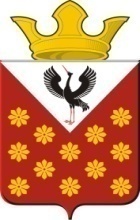 Российская  ФедерацияСвердловская областьБайкаловский районПостановлениеглавы муниципального образованияКраснополянское сельское поселениеот  18 марта  2020 года  № 44Об утверждении перечня автомобильных дорог общего пользования местного значения В соответствии с Федеральным законом от 06.10.2003 года № 131-ФЗ «Об общих принципах организации местного самоуправления в Российской Федерации», Федеральным законом от 08.11.2007 года № 257-ФЗ «Об автомобильных дорогах и о дорожной деятельности в Российской Федерации и о внесении изменений в отдельные законодательные акты Российской Федерации», руководствуясь Уставом муниципального образования Краснополянского сельского поселения постановляю:1. Утвердить новый перечень автомобильных дорог общего пользования местного значения муниципального образования Краснополянское сельское поселение согласно приложению.         2.  Признать утратившим силу Постановление главы от 03.09.2019 г. № 128 «Об утверждении перечня автомобильных дорог общего пользования местного значения»  с 18.03.2020 года.         3. Специалисту по имуществу и земельным отношениям Шевелевой Э.А. внести изменения в Реестр муниципальной собственности.         4. Контроль за исполнением настоящего постановления оставляю за собой.Глава Краснополянского сельского поселения                                                                                А.Н. Кошелев                                                                                                                     Приложение к Постановлению 44  от 18.03.2020 г.                                                        Перечень автомобильных дорог общего пользования местного значения 
       муниципального образования Краснополянское сельское поселение№ п/пНаименование автомобильной дорогиНаименование автомобильной дорогиОбщая протяжённость, мОбщая протяжённость, мКатегория автомобильной дорогиКатегория автомобильной дорогиТип покрытия    с. Елань    с. Елань1ул. Советскаяул. Советская2000200055асфальт2ул. Новаяул. Новая90090055асфальт3ул. Свердловаул. Свердлова90090055грунт4ул. Революцииул. Революции1500150055асфальт5ул. Восточнаяул. Восточная70070055асфальт6ул. Первомайскаяул. Первомайская1200120055асфальт7ул. Краснаяул. Красная1000100055асфальт8ул. Еланскаяул. Еланская70070055асфальт9ул. Строителейул. Строителей90090055грунт10пер. Чкаловапер. Чкалова40040055грунт11ул. Колхознаяул. Колхозная70070055грунт12ул. Свободыул. Свободы1000100055грунт13ул. Октябрьскаяул. Октябрьская1000/10001000/100055асфальт/грунт14ул. Пролетарскаяул. Пролетарская1000100055щебень15ул. Победыул. Победы60060055грунт16ул. Мираул. Мира60060055грунт17д. Зырянскаяд. Зырянская1000100055асфальт.18ул. Ницинскаяул. Ницинская40040055грунт19д. Менщиковад. Менщикова2400240055асфальт20ул. им. Л.Х. Кайгородоваул. им. Л.Х. Кайгородова3000300055щебень21д. Игнатьевад. Игнатьева3000300055асфальт22ул. Набережнаяул. Набережная3000300055грунт23д. Ярд. Яр100001000055грунт24с. Елань, ул. Новая (подъезд)с. Елань, ул. Новая (подъезд)1372137255асфальтИтого:Итого:4027240272  с. Краснополянское  с. Краснополянское25ул. Советскаяул. Советская1500150055асфальт26ул. Свердловаул. Свердлова80080055асфальт27ул. Краснаяул. Красная20020055асфальт28ул. Новаяул. Новая30030055щебень29ул. Техническаяул. Техническая30030055асфальт30ул. Высоковольтнаяул. Высоковольтная60060055асфальт31ул. 40лет Победыул. 40лет Победы30030055асфальт32ул. Ленинаул. Ленина90090055асфальт33ул. 8 Мартаул. 8 Марта30030055грунт34ул. Восточнаяул. Восточная50050055грунт35ул. Мичуринаул. Мичурина2000200055грунт36ул. Первомайскаяул. Первомайская1400140055грунт37д. Ларинад. Ларина70070055грунт38ул. Центральнаяул. Центральная90090055асфальт39   д. Карпунина   д. Карпунина1000100055грунт40с. Краснополянское - д. Карпунинас. Краснополянское - д. Карпунина4769476955грунтИтого:Итого:1646916469с. Чурманскоес. Чурманское41ул. Первомайскаяул. Первомайская70070055асфальт42ул. Школьнаяул. Школьная1100110055асфальт43ул. Техническаяул. Техническая1100110055асфальт44ул. Я. Мамаринаул. Я. Мамарина1300130055асфальт45ул. Шефскаяул. Шефская1100110055асфальт46ул. Победыул. Победы40040055асфальт47ул. Новаяул. Новая60060055асфальт48ул. Солдатскаяул. Солдатская1200120055щебень49д. Потаповад. Потапова70070055грунт50д. М. Койновад. М. Койнова2300230055асфальт51д. Любинад. Любина1200120055асфальт52ул. Заречнаяул. Заречная90090055асфальт53д. Дягилевад. Дягилева1700170055грунт54д. Кондрашинад. Кондрашина1100110055асфальт55д. Щербачихад. Щербачиха1700170055грунт56д. Воинковад. Воинкова1000100055грунтИтого:Итого:1810018100      с. Шадринка      с. Шадринка57ул. Энтузиастовул. Энтузиастов40040055асфальт58ул. Школьнаяул. Школьная40040055щебень59д. Береговаяд. Береговая1100110055асфальт60д. Лукинад. Лукина3000300055асфальт61д. Тихоновад. Тихонова2500250055асфальт62д. Ларинад. Ларина4000400055асфальт63д. Лопаткинад. Лопаткина3500350055асфальт64д. Шевелевад. Шевелева3000300055асфальт65д. Квашнинад. Квашнина2500250055грунт66д. Прытковад. Прыткова1200120055асфальт67ул. им. Н.И. Лаптеваул. им. Н.И. Лаптева1100110055асфальтИтого:Итого:2270022700    Итого:    Итого:97 54197 541В том числе:В том числе:с твёрдым покрытиемс твёрдым покрытием5467754677грунтовые дорогигрунтовые дороги4286442864Глава Краснополянского сельского поселения                    А.Н. КошелевГлава Краснополянского сельского поселения                    А.Н. КошелевГлава Краснополянского сельского поселения                    А.Н. КошелевГлава Краснополянского сельского поселения                    А.Н. КошелевГлава Краснополянского сельского поселения                    А.Н. КошелевГлава Краснополянского сельского поселения                    А.Н. КошелевГлава Краснополянского сельского поселения                    А.Н. КошелевСогласовано: Специалист по земельным и имущественным отношениям     Согласовано: Специалист по земельным и имущественным отношениям     Согласовано: Специалист по земельным и имущественным отношениям     Согласовано: Специалист по земельным и имущественным отношениям     Согласовано: Специалист по земельным и имущественным отношениям     Согласовано: Специалист по земельным и имущественным отношениям     Согласовано: Специалист по земельным и имущественным отношениям     Э.А. Шевелёва